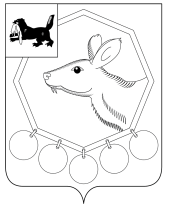 16.06.2021г. № 99р/21РОССИЙСКАЯ ФЕДЕРАЦИЯИРКУТСКАЯ ОБЛАСТЬМУНИЦИПАЛЬНОЕ ОБРАЗОВАНИЕ «БАЯНДАЕВСКИЙ РАЙОН»МЭР       РАСПОРЯЖЕНИЕО МЕРАХ СТИМУЛИРОВАНИЯ ДОБРОВОЛЬНОЙ ВАКЦИНАЦИИ ОТ НОВОЙ КОРОНАВИРУСНОЙ ИНФЕКЦИИ (COVID-19)          В целях стимулирования добровольной вакцинации от новой коронавирусной инфекции (COVID-19), руководствуясь ст. ст. 33, 48 Устава МО «Баяндаевский район»,1. Руководителю аппарата администрации МО «Баяндаевский район» освобождать работников от службы (работы) на один рабочий день (день проведения вакцинации от новой коронавирусной инфекции (COVID-19)), а при ухудшении самочувствия – на следующий за днем проведения данной вакцинации рабочий день, по письменным заявлениям сотрудников, при предоставлении справки медицинской организации, подтверждающей прохождение вакцинации, с сохранением за ними места работы (должности) и среднего заработка.2. Рекомендовать руководителям муниципальных организаций и хозяйствующих субъектов МО «Баяндаевский район» освобождать работников от службы (работы) на один рабочий день (день проведения вакцинации от новой коронавирусной инфекции (COVID-19)), а при ухудшении самочувствия – на следующий за днем проведения данной вакцинации рабочий день, по письменным заявлениям сотрудников, при предоставлении справки медицинской организации, подтверждающей прохождение вакцинации, с сохранением за ними места работы (должности) и среднего заработка.3. Настоящее распоряжение подлежит официальному опубликованию в районной газете «Заря», а также на официальном сайте администрации муниципального образования «Баяндаевский район».Мэр МО «Баяндаевский район»А.П. Табинаев